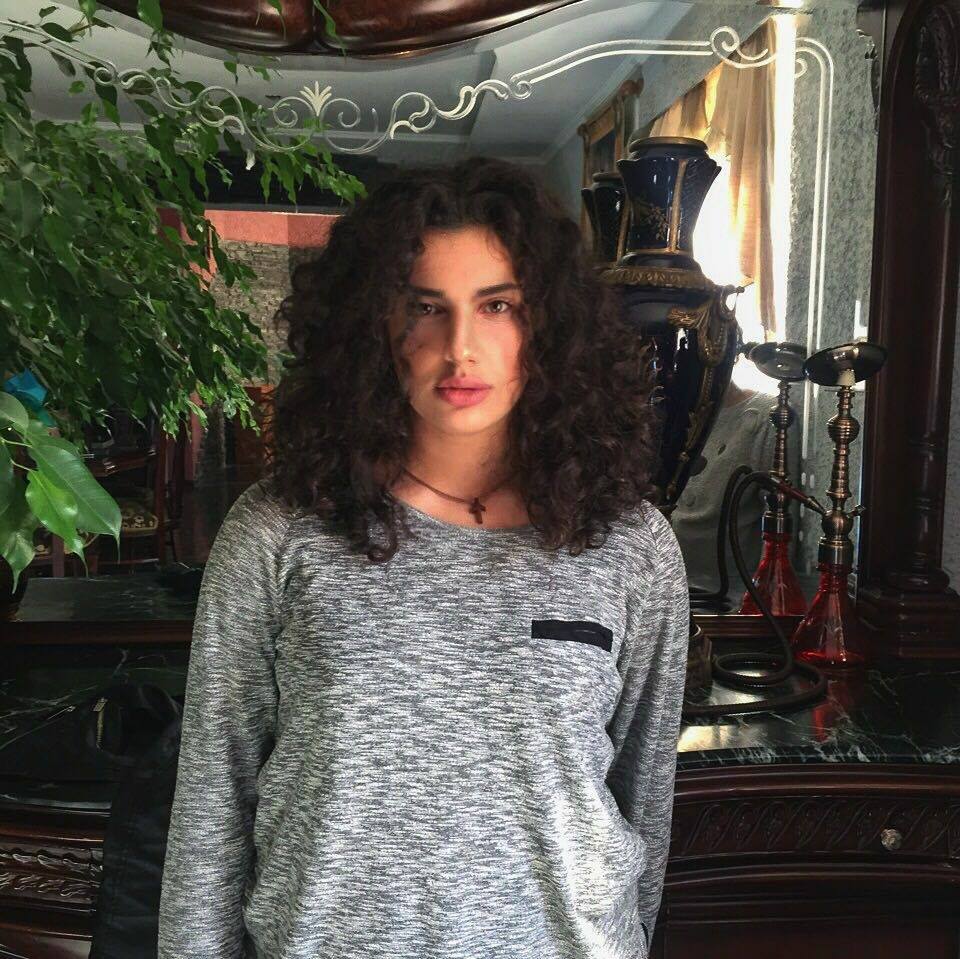 ნინო
ჭაბაშვილიგამოცდილება:-დამხმარე/ასისტენტი ვიყავი Deutsche Hümanitare Stiftung-ში.განათლება:დავამთავრე  სსიპ ქ. თბილისი N 2 საჯარო სკოლა.ვარ საქართველოს ეროვნული უნივერსიტეტის პირველი კურსის სტუდენტიუცხო ენები:ინგლისური - საშუალო A2გერმანული-კარგად B1გამოცდილება:-დამხმარე/ასისტენტი ვიყავი Deutsche Hümanitare Stiftung-ში.განათლება:დავამთავრე  სსიპ ქ. თბილისი N 2 საჯარო სკოლა.ვარ საქართველოს ეროვნული უნივერსიტეტის პირველი კურსის სტუდენტიუცხო ენები:ინგლისური - საშუალო A2გერმანული-კარგად B1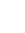 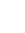 ცოტნე დადიანის 250101გამოცდილება:-დამხმარე/ასისტენტი ვიყავი Deutsche Hümanitare Stiftung-ში.განათლება:დავამთავრე  სსიპ ქ. თბილისი N 2 საჯარო სკოლა.ვარ საქართველოს ეროვნული უნივერსიტეტის პირველი კურსის სტუდენტიუცხო ენები:ინგლისური - საშუალო A2გერმანული-კარგად B1გამოცდილება:-დამხმარე/ასისტენტი ვიყავი Deutsche Hümanitare Stiftung-ში.განათლება:დავამთავრე  სსიპ ქ. თბილისი N 2 საჯარო სკოლა.ვარ საქართველოს ეროვნული უნივერსიტეტის პირველი კურსის სტუდენტიუცხო ენები:ინგლისური - საშუალო A2გერმანული-კარგად B1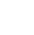 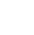 +995557578901გამოცდილება:-დამხმარე/ასისტენტი ვიყავი Deutsche Hümanitare Stiftung-ში.განათლება:დავამთავრე  სსიპ ქ. თბილისი N 2 საჯარო სკოლა.ვარ საქართველოს ეროვნული უნივერსიტეტის პირველი კურსის სტუდენტიუცხო ენები:ინგლისური - საშუალო A2გერმანული-კარგად B1გამოცდილება:-დამხმარე/ასისტენტი ვიყავი Deutsche Hümanitare Stiftung-ში.განათლება:დავამთავრე  სსიპ ქ. თბილისი N 2 საჯარო სკოლა.ვარ საქართველოს ეროვნული უნივერსიტეტის პირველი კურსის სტუდენტიუცხო ენები:ინგლისური - საშუალო A2გერმანული-კარგად B1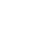 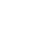 Ninochabashvili123@mail.ruგამოცდილება:-დამხმარე/ასისტენტი ვიყავი Deutsche Hümanitare Stiftung-ში.განათლება:დავამთავრე  სსიპ ქ. თბილისი N 2 საჯარო სკოლა.ვარ საქართველოს ეროვნული უნივერსიტეტის პირველი კურსის სტუდენტიუცხო ენები:ინგლისური - საშუალო A2გერმანული-კარგად B1გამოცდილება:-დამხმარე/ასისტენტი ვიყავი Deutsche Hümanitare Stiftung-ში.განათლება:დავამთავრე  სსიპ ქ. თბილისი N 2 საჯარო სკოლა.ვარ საქართველოს ეროვნული უნივერსიტეტის პირველი კურსის სტუდენტიუცხო ენები:ინგლისური - საშუალო A2გერმანული-კარგად B1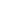 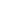 https://www.facebook.com/nino.chabashvili.984გამოცდილება:-დამხმარე/ასისტენტი ვიყავი Deutsche Hümanitare Stiftung-ში.განათლება:დავამთავრე  სსიპ ქ. თბილისი N 2 საჯარო სკოლა.ვარ საქართველოს ეროვნული უნივერსიტეტის პირველი კურსის სტუდენტიუცხო ენები:ინგლისური - საშუალო A2გერმანული-კარგად B1გამოცდილება:-დამხმარე/ასისტენტი ვიყავი Deutsche Hümanitare Stiftung-ში.განათლება:დავამთავრე  სსიპ ქ. თბილისი N 2 საჯარო სკოლა.ვარ საქართველოს ეროვნული უნივერსიტეტის პირველი კურსის სტუდენტიუცხო ენები:ინგლისური - საშუალო A2გერმანული-კარგად B1